How to Use PHPUnitInstalling PHPUnitInstall XAMPP, WAMP, or any PHPWEBSERVEROpen Command Prompt (⊞ Win+R opens the Run dialog box. Type CMD)Change to PHP Directory (eg: C:/Xampp/php)Run Command to install PHPUnit with Pearpear config-set auto_discover 1pear install pear.phpunit.de/PHPUnit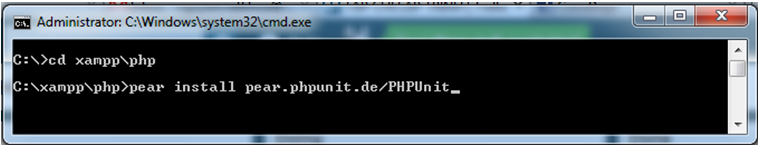 Install PHPUnit_Seleniumpear install phpunit/PHPUnit_SeleniumInstall PHPUnit_SkeletonGeneratorpear install phpunit/PHPUnit_SkeletonGenerator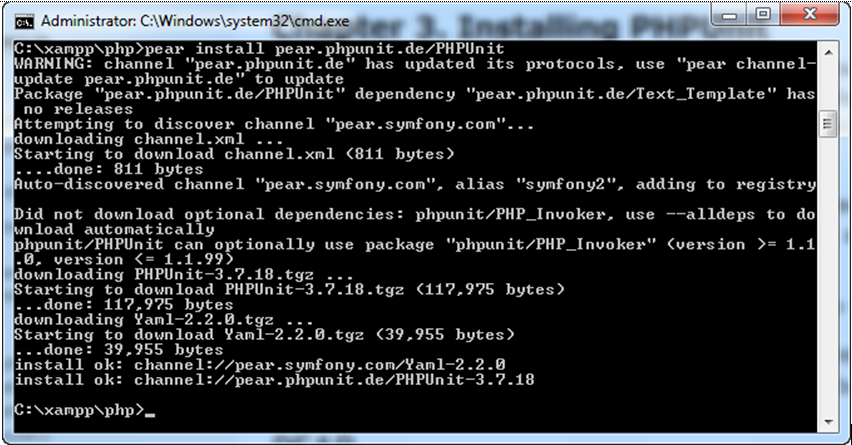 PHPUnit with NetBeansInstalling PHPUnit for NetBeansOpen Plugins in Netbeans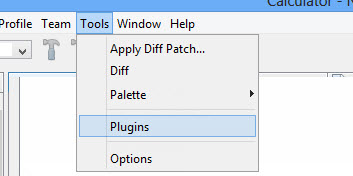 Install plugins:PHPSelenium Module for PHPPHP Documentor Tag HelpPHP Documentor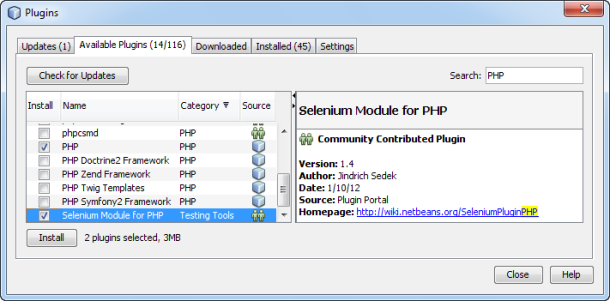 Config Netbeans OptionsNetbeans > Tools > Options > tab: PHPOpen the Unit Testing tab. The paths to your PHPUnit and Skeleton Generator scripts should appear.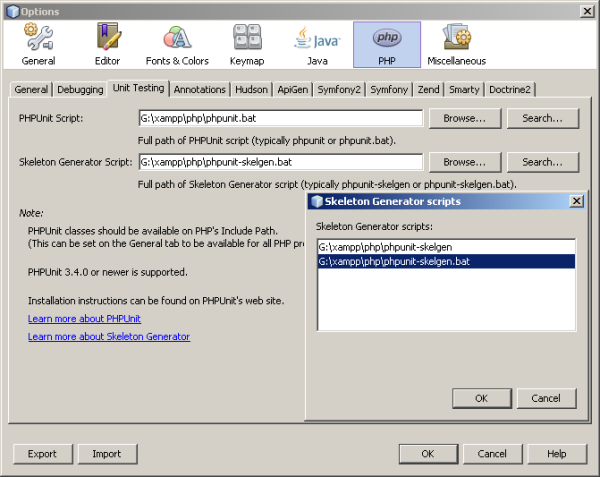 Create PHPUnitCreate a PHP project named Calculator. In this project, create a file named calculator.php. In this file, type or paste the Calculator class<?php class Calculator {    public function add($a, $b) {      return $a + $b;   } } ?>Add a comment block with the @assert annotation and some sample input and output. Note that one incorrect assertion is included in this example.[…]class Calculator{    /**     * @assert (0, 0) == 0     * @assert (0, 1) == 1     * @assert (1, 0) == 1     * @assert (1, 1) == 2     * @assert (1, 2) == 4     */    public function add($a, $b)[…]Note: You can use annotation code completion to add @assert annotations. Navigate between parameters with the Tab key, or click Enter after filling in a parameter value.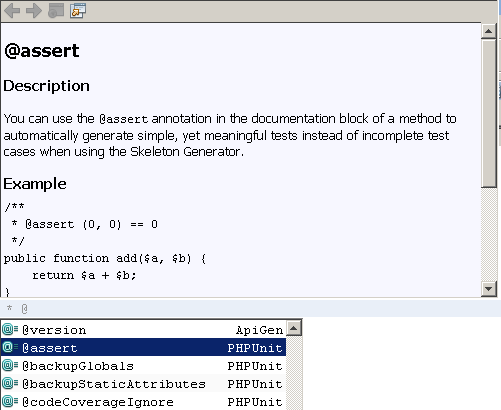 In the Projects windowRight-click the Calculator.php node select Tools > Create PHPUnit Tests.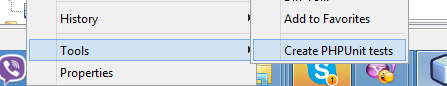 The first time you create tests, a dialog opens asking you for the directory in which you want to store test files. In this example, the Browse function was used to create a tests directory.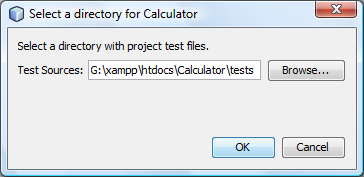 The IDE generates a skeleton test class in a file called CalculatorTest.phpWhich appears in your Projects window and opens in the editor.Run PHPUnitTo test the project, right-click the project's parent node and select Test, or press Alt-F6. To test the Calculator.php file, right-clict the file's node and select Test, or press Ctrl-F6.The IDE runs the tests and displays the results in the Test Results window. 
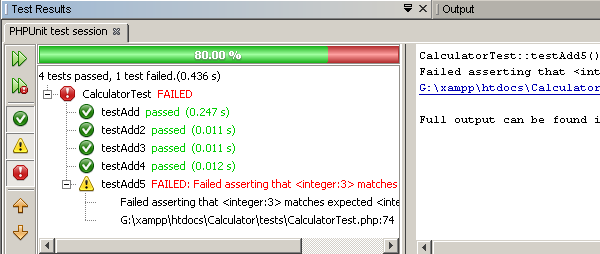 A more verbose textual version of the results is displayed in the Output window.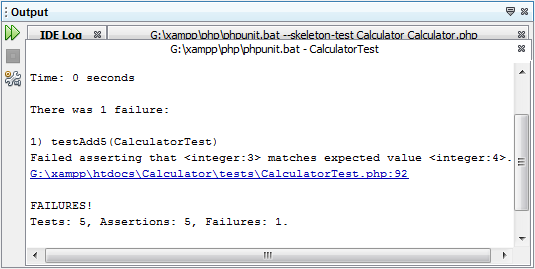 Run PHPUnit with Command-Line Test RunnerOpen command line and typeC:\> phpunit UnitTest path/file.php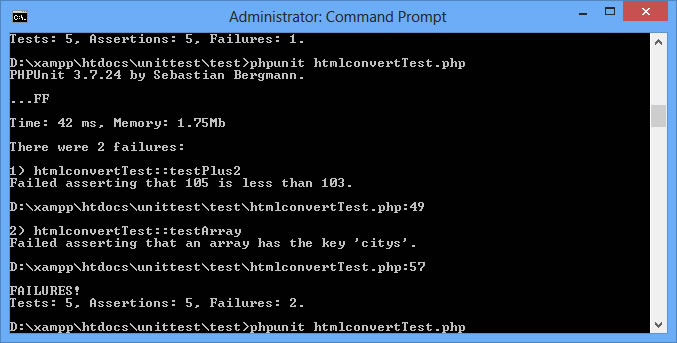 Using Test GroupsTo create and run test groups:
In the Projects window, right-click the Project node and select Properties.
Select the PhpUnit category. Select Ask for Test Groups Before Running Tests. Click OK.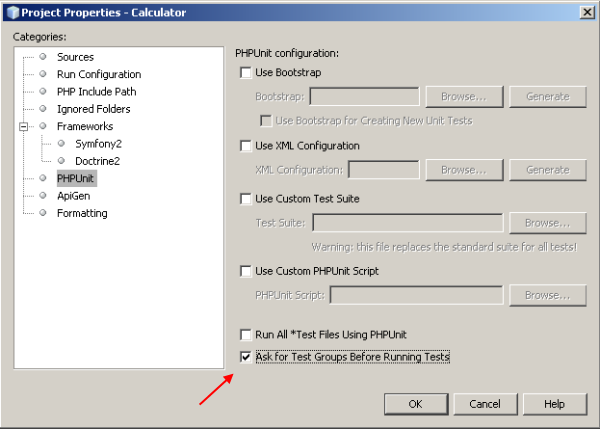 Open CalculatorTest.php in the editor.For the methods testAdd, testAdd3 and testAdd5, add the annotation @group production.For the methods testAdd2 and testAdd4, add the annotations @group production and @group developmentCode showing test group annotationRight-click the Calculator.php node and select Test. A dialog opens, asking you which test groups to run. Select "development" and click OK. The IDE only runs the tests that are annotated with @group development.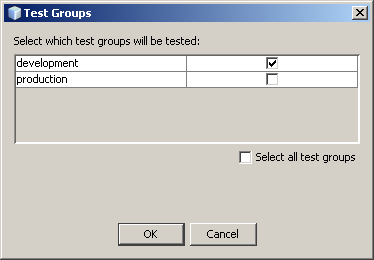 Test Results and IDE OutputIn the Test Results window, you get information about failed tests from these locations:Messages in the UI pane attached to the tree entry for the failed testText in the right-side pane, including links to the lines of test code that failedTooltip text that appears when you hover the cursor over a failed test in the UI pane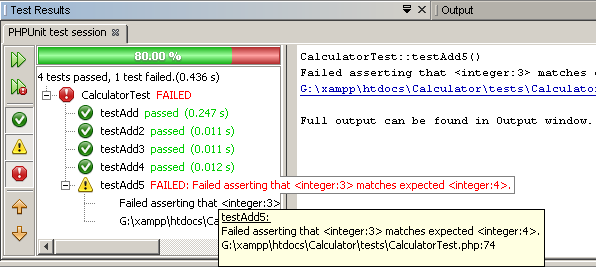 The Test Results window includes the following buttons on the left side:Rerun the test 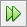 Show failed tests 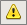 Show passed tests 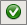 Show tests that passed but with errors 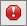 Navigate between showing the next test result or the previous test result 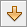 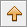 Code CoverageOpen Calculator.php and add a duplicate add function, called add2. The Calculator class now looks like the following: […]public function add($a, $b) {        return $a + $b;    }    public function add2($a, $b) {        return $a + $b;    }[…]Right-click the project node. From the context menu, select Code Coverage > Collect and Display Code Coverage. By default, Show Editor Bar is also selected. 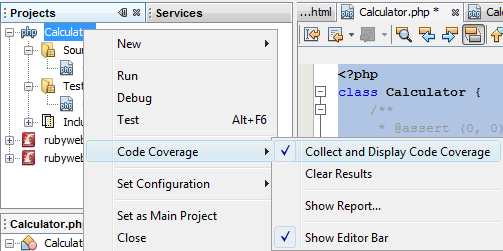 Click Test to test the open file or All Tests to run all tests for the project.Covered code is highlighted in green and uncovered code is highlighted in red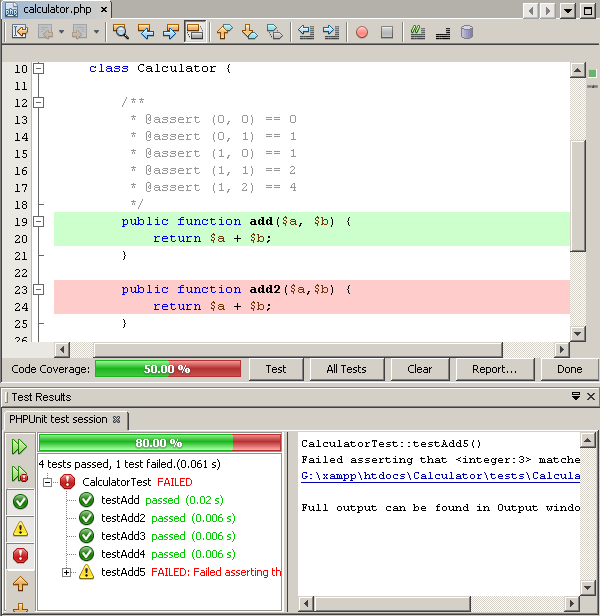 To open Code Coverage report In the Editor Bar, click on Report.Code Coverage report showing the results of all tests run on your project: 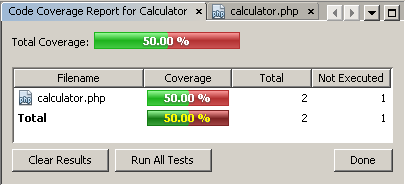 DRFGDFHPHPUNIT Assertions
This section lists the various assertion methods that are available. assertArrayHasKey(mixed $key, array $array[, string $message = ''])Reports an error identified by $message if $array does not have the $key. assertClassHasAttribute($attributeName, string $className[, string $message = ''])Reports an error identified by $message if $className::attributeName does not exist. assertContains(mixed $needle, Iterator|array $haystack[, string $message = ''])Reports an error identified by $message if $needle is not an element of $haystack.assertEquals(mixed $expected, mixed $actual[, string $message = ''])	Reports an error identified by $message if the two variables $expected and $actual are not equal.assertSame(mixed $expected, mixed $actual[, string $message = ''])Reports an error identified by $message if the two variables $expected and $actual do not have the same type and value.assertGreaterThan(mixed $expected, mixed $actual[, string $message = ''])Reports an error identified by $message if the value of $actual is not greater than the value of $expected.assertClassHasStaticAttribute()assertContainsOnly()assertContainsOnlyInstancesOf()assertCount()assertEmpty()assertEqualXMLStructure()assertFalse()assertFileEquals()assertFileExists()assertGreaterThan()assertGreaterThanOrEqual()assertInstanceOf()assertInternalType()assertJsonFileEqualsJsonFile()assertJsonStringEqualsJsonFile()assertJsonStringEqualsJsonString()assertLessThan()assertLessThanOrEqual()assertNull()assertObjectHasAttribute()assertRegExp()assertStringMatchesFormat()assertStringMatchesFormatFile()assertSame()assertSelectCount()assertSelectEquals()assertSelectRegExp()assertStringEndsWith()assertStringEqualsFile()assertStringStartsWith()assertTag()assertThat()assertTrue()assertXmlFileEqualsXmlFile()assertXmlStringEqualsXmlFile()assertXmlStringEqualsXmlString()For more information of Assertions visit: http://phpunit.de/manual/current/en/writing-tests-for-phpunit.html#writing-tests-for-phpunit.assertions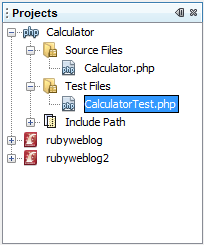 /*** Generated from @assert (1, 1) == 2.*/    public function testAdd4()    {        $this->assertEquals(          2,          $this->object->add(1, 1)        );    }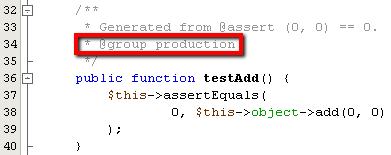 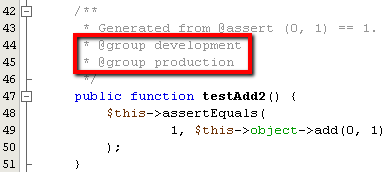 